National Park Service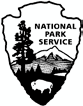 U.S. Department of the InteriorLake Roosevelt National Recreation Area1008 Crest DriveCoulee Dam, WA 99116509-754-7800 phone509-633-8174 fax     Lake Roosevelt National Recreation Area Artist-in-ResidenceArtistic Medium:  	Name:Address: ________________________________City, State and Zip:  	Phone:_________________________________________  Email: ___________________________________Application Enclosure Checklist     No staples, please!    Resume with list of professional works    Statement of Purpose for Residency, one page, in length to include:• Relevance to Lake Roosevelt National Recreation Area and the National Parks• Potential for personal growth• Specific focus of project    Sample of Artistic Work. Submit as appropriate:• Visual Artists (ie Photographers, Sculptors, Painters, etc), 1 CD with 6 different jpg or tif images of high enough quality to project on a screen (preferred size is 1024 x 768)• Writers-6 pages of written examples• Musicians/Composers-1 CD or thumb-drive containing work• Performing Artists- 1 DVD or thumb-drive containing work• Multidiscipline Artists - send appropriate sample combinations based on the above.    Self-addressed, stamped envelope with adequate postage for return of artistic samples.Written samples are not returned.    Include this completed application entry form.Mail application to:Coordinator, Artist-In-Residence ProgramLake Roosevelt NRA1668 Kettle Park RoadKettle Falls, WA 99141Deadline postmark is December 31st, 2016E XPE R I E N C E  YO U R  A M ER I C A ™The National Park Service cares for special places saved by the American people so that all may experience our heritage.